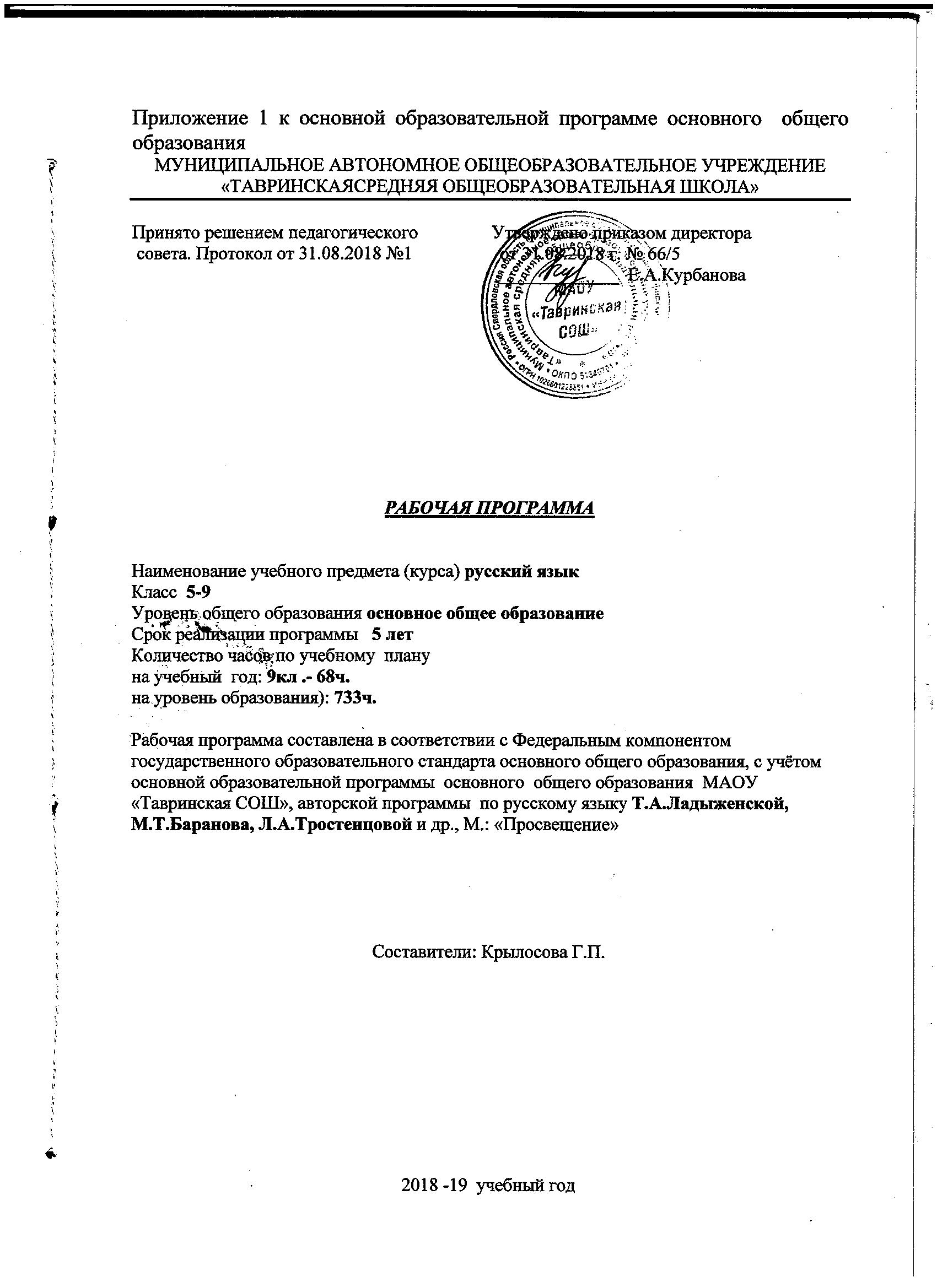 1. Требования к уровню подготовки обучающихсяВ результате изучения русского языка ученик должензнать/пониматьроль русского языка как национального языка русского народа, государственного языка Российской Федерации и средства межнационального общения;смысл понятий: речь устная и письменная; монолог, диалог; сфера и ситуация речевого общения; основные признаки разговорной речи, научного, публицистического, официально-делового стилей, языка художественной литературы; особенности основных жанров научного, публицистического, официально-делового стилей и разговорной речи;признаки текста и его функционально-смысловых типов (повествования, описания, рассуждения);основные единицы языка, их признаки; основные нормы русского литературного языка (орфоэпические, лексические, грамматические, орфографические, пунктуационные); нормы речевого этикета;уметьразличать разговорную речь, научный, публицистический, официально-деловой стили, язык художественной литературы; определять тему, основную мысль текста, функционально-смысловой тип и стиль речи; анализировать структуру и языковые особенности текста;опознавать языковые единицы, проводить различные виды их анализа;объяснять с помощью словаря значение слов с национально-культурным компонентом;аудирование и чтениеадекватно понимать информацию устного и письменного сообщения (цель, тему основную и дополнительную, явную и скрытую информацию); читать тексты разных стилей и жанров; владеть разными видами чтения (изучающим, ознакомительным, просмотровым);извлекать информацию из различных источников, включая средства массовой информации; свободно пользоваться лингвистическими словарями, справочной литературой;говорение и письмовоспроизводить текст с заданной степенью свернутости (план, пересказ, изложение, конспект);создавать тексты различных стилей и жанров (отзыв, аннотацию, реферат, выступление, письмо, расписку, заявление); осуществлять выбор и организацию языковых средств в соответствии с темой, целями, сферой и ситуацией общения; владеть различными видами монолога (повествование, описание, рассуждение) и диалога (побуждение к действию, обмен мнениями, установление и регулирование межличностных отношений);свободно, правильно излагать свои мысли в устной и письменной форме, соблюдать нормы построения текста (логичность, последовательность, связность, соответствие теме и др.); адекватно выражать свое отношение к фактам и явлениям окружающей действительности, к прочитанному, услышанному, увиденному;соблюдать в практике речевого общения основные произносительные, лексические, грамматические нормы современного русского литературного языка;соблюдать в практике письма основные правила орфографии и пунктуации;соблюдать нормы русского речевого этикета; уместно использовать паралингвистические (внеязыковые) средства общения;осуществлять речевой самоконтроль; оценивать свою речь с точки зрения её правильности, находить грамматические и речевые ошибки, недочеты, исправлять их; совершенствовать и редактировать собственные тексты;использовать приобретенные знания и умения в практической деятельности и повседневной жизни для:осознания роли родного языка в развитии интеллектуальных и творческих способностей личности; значения родного языка в жизни человека и общества;развития речевой культуры, бережного и сознательного отношения к родному языку, сохранения чистоты русского языка как явления культуры;удовлетворения коммуникативных потребностей в учебных, бытовых, социально-культурных ситуациях общения;увеличения словарного запаса; расширения круга используемых грамматических средств; развития способности к самооценке на основе наблюдения за собственной речью; использования родного языка как средства получения знаний по другим учебным предметам и продолжения образования.2. Содержание учебного предметасодержание, обеспечивающее формирование
КОММУНИКАТИВНой КОМПЕТЕНЦИиРечевое общение. Речь устная и письменная, монологическая и диалогическая.Сферы и ситуации речевого общения.Функциональные разновидности языка1. Основные особенности разговорной речи, функциональных стилей (научного, публицистического, официально-делового), языка художественной литературы.Основные жанры разговорной речи (рассказ, беседа, спор), научного (отзыв, реферат, выступление, доклад, статья, рецензия), публицистического(выступление, статья, интервью, очерк), официально-делового (расписка, доверенность, заявление, резюме) стилей.Культура речи. Критерии культуры речи.Текст как продукт речевой деятельности. Функционально-смысловые типы текста. Повествование, описание, рассуждение; их признаки. Структура текста.Основные виды информационной переработки текста: план, конспект, аннотация.Анализ текста с точки зрения его темы, основной мысли; основной и дополнительной, явной и скрытой информации; структуры, принадлежности к функционально-смысловому типу, определенной функциональной разновидности языка.Овладение основными видами речевой деятельности: аудированием (слушанием), чтением, говорением, письмом.Адекватное восприятие устной и письменной речи в соответствии с ситуацией и сферой речевого общения. Овладение различными видами чтения (ознакомительным, изучающим, просмотровым), приемами работы с учебной книгой и другими информационными источниками, включая СМИ и ресурсы Интернета.Создание устных монологических и диалогических высказываний на актуальные социально-культурные, нравственно-этические, бытовые, учебные темы в соответствии с целями, сферой и ситуацией общения.Изложение содержания прослушанного или прочитанного текста (подробное, сжатое, выборочное). Написание сочинений; создание текстов разных стилей и жанров: тезисов, конспекта, отзыва, рецензии, аннотации; письма; расписки, доверенности, заявления.содержание, обеспечивающее формирование
языковой и Лингвистической (языковедческой)
компетенцийНаука о русском языке и ее основные разделы. Краткие сведения о выдающихся отечественных лингвистах.Общие сведения о языкеРоль языка в жизни человека и общества.Русский язык – национальный язык русского народа, государственный язык Российской Федерации и язык межнационального общения.Русский язык – язык русской художественной литературы.Понятие о русском литературном языке и его нормах.Русский язык как развивающееся явление. Лексические и фразеологические новации последних лет.Основные лингвистические словари. Извлечение необходимой информации из словарей.Система языкаФонетика. ОрфоэпияОсновные средства звуковой стороны речи: звуки речи, слог, ударение, интонация.Система гласных и согласных звуков. Изменение звуков в речевом потоке. Соотношение звука и буквы. Фонетическая транскрипция.Основные орфоэпические нормы русского литературного языка.Связь фонетики с графикой и орфографией.Основные выразительные средства фонетики.Нормы произношения слов и интонирования предложений. Оценка собственной и чужой речи с точки зрения орфоэпических норм.Применение знаний и умений по фонетике в практике правописания.Морфемика (состав слова) и словообразованиеМорфема – минимальная значимая единица языка. Виды морфем: корень, приставка, суффикс, окончание. Основа слова. Чередование звуков в морфемах. Основные способы образования слов.Основные выразительные средства словообразования.Применение знаний и умений по морфемике и словообразованию в практике правописания.Лексика и фразеологияСлово – основная единица языка.Лексическое значение слова. Однозначные и многозначные слова; прямое и переносное значения слова.Синонимы. Антонимы. Омонимы.Стилистически окрашенная лексика русского языка.Исконно русские и заимствованные слова.Лексика общеупотребительная и лексика ограниченного употребления.Фразеологизмы; их значение и употребление. Понятие об этимологии как науке о происхождении слов и фразеологизмов.Основные лексические нормы современного русского литературного языка.Основные выразительные средства лексики и фразеологии.Оценка своей и чужой речи с точки зрения точного, уместного и выразительного словоупотребления.МорфологияСистема частей речи в русском языке.Самостоятельные части речи, их грамматическое значение, морфологические признаки, синтаксическая роль.Служебные части речи.Междометия и звукоподражательные слова.Основные морфологические нормы русского литературного языка.Основные выразительные средства морфологии.Применение знаний и умений по морфологии в практике правописания.СинтаксисСловосочетание и предложение как основные единицы синтаксиса.Синтаксические связи слов в словосочетании и предложении. Виды предложений по цели высказывания и эмоциональной окраске.Грамматическая (предикативная) основа предложения. Предложения простые и сложные.Главные и второстепенные члены предложения и способы их выражения.Предложения двусоставные и односоставные, распространенные и нераспространенные, полные и неполные.Однородные члены предложения. Обособленные члены предложения.Обращения. Вводные, вставные слова и конструкции.Предложения сложносочиненные, сложноподчиненные, бессоюзные.Сложные предложения с различными видами связи.Способы передачи чужой речи.Текст. Смысловые части и основные средства связимежду ними.Основные синтаксические нормы современного русского литературного языка.Основные выразительные средства синтаксиса.Применение знаний и умений по синтаксису в практике правописания.Правописание: орфография и пунктуацияОрфографияПравописание гласных и согласных в составе морфем.Правописание Ъ и Ь.Слитные, дефисные и раздельные написания.Прописная и строчная буквы.Перенос слов.Соблюдение основных орфографических норм. ПунктуацияЗнаки препинания, их функции. Одиночные и парные знаки препинания.Знаки препинания в конце предложения, в простом и в сложном предложениях, при прямой речи, цитировании, диалоге.Сочетание знаков препинания.содержание, обеспечивающее формирование
КУЛЬТуРОВЕДЧЕСКой КОМПЕТЕНЦИиОтражение в языке культуры и истории народа. Взаимообогащение языков народов России.Пословицы, поговорки, афоризмы и крылатые слова.Выявление единиц языка с национально-культурным компонентом значения в произведениях устного народного творчества, в художественной литературе и исторических текстах; объяснение их значения с помощью лингвистических словарей (толковых, этимологических и др.).Русский речевой этикет. Культура межнационального общения.Обязательный минимум содержанияосновных образовательных программ по русскому языкуТематическое планирование 8 классТематическое планирование 9 класс5 кл.6 кл.7 кл.8 кл9 клСодержание, обеспечивающее формирование коммуникативной компетенцииРечевое общение. Речь устная и письменная, монологическая и диалогическая.+Сферы   и   ситуации   речевого   общения.   Функциональные разновидности языка Основные особенности разговорной речи функциональных   стилей (научного, публицистического, официально-делового), языка художественной литературы.++Основные жанры разговорной речи (рассказ, беседа, спор), научного (отзыв, реферат, выступление, доклад, статья, рецензия), публицистического (выступление, статья, интервью, очерк), официально-делового (расписка, доверенность, заявление, резюме) стилей.++++++++Культура речи. Критерии культуры речи.+++++Текст как продукт речевой деятельности. Функционально-смысловые типы текста. Повествование, описание, рассуждение; их признаки. Структура текста.+++Основные виды информационной переработки текста: план, конспект, аннотация+++++Анализ текста с точки зрения его темы, основной мысли; основной и дополнительной, явной и скрытой информации; структуры, принадлежности к функционально-смысловому типу, определенной функциональной разновидности языка.+++++Овладение основными видами речевой деятельности: аудированием (слушанием), чтением, говорением, письмом.+++++Адекватное восприятие устной и письменной речи в соответствии с ситуацией и сферой речевого общения. +++++Овладение различными видами чтения (ознакомительным, изучающим, просмотровым), приемами работы с учебной книгой и другими информационными источниками, включая СМИ и ресурсы Интернета.+++++Создание устных монологических и диалогических высказываний на актуальные социально-культурные, нравственно-этические, бытовые, учебные темы в соответствии с целями, сферой и ситуацией общения.+++++Изложение содержания прослушанного или прочитанного текста (подробное, сжатое, выборочное). Написание сочинений; создание текстов разных стилей и жанров: тезисов, конспекта, отзыва, рецензии, аннотации; письма; расписки, доверенности, заявления.++++++++++Содержание, обеспечивающее формирование языковой и лингвистической (языковедческой) компетенцийНаука о русском языке и ее основные разделы. Краткие сведения о выдающихся отечественных лингвистах.+++++++Общие сведения о языке.Роль языка в жизни человека и общества+Русский язык – национальный язык русского народа, государственный язык Российской Федерации и язык межнационального общения.+Русский язык – язык русской художественной литературы.+Понятие о русском литературном языке и его нормах.+Русский язык как развивающееся явление. Лексические и фразеологические новации последних лет.+Основные лингвистические словари. Извлечение необходимой информации из словарей.+++++Система языкаФонетика. ОрфоэпияОсновные средства звуковой стороны речи: звуки речи, слог, ударение, интонация.+Система гласных и согласных звуков. Изменение звуков в речевом потоке. Соотношение звука и буквы. Фонетическая транскрипция.++Основные орфоэпические нормы русского литературного языка.++Связь фонетики с графикой и орфографией.+Основные выразительные средства фонетики.+Нормы произношения слов и интонирования предложений. Оценка собственной и чужой речи с точки зрения орфоэпических норм.Применение знаний и умений по фонетике в практике правописания.+   +  ++++Морфемика (состав слова) и словообразованиеМорфема – минимальная значимая единица языка. Виды морфем: корень, приставка, суффикс, окончание. Основа слова. Чередование звуков в морфемах. ++Основные способы образования слов.+++Основные выразительные средства словообразования.++Применение знаний и умений по морфемике и словообразованию в практике правописания.+++Лексика и фразеологияСлово – основная единица языка+Лексическое значение слова. Однозначные и многозначные слова; прямое и переносное значения слова+Синонимы.                                                                          Антонимы.                                                                      Омонимы+++++++Стилистически окрашенная лексика русского языка.++Исконно русские и заимствованные слова.+Лексика общеупотребительная и лексика ограниченного употребления+Фразеологизмы; их значение и употребление. ++Понятие об этимологии как науке о происхождении слов и фразеологизмов.+Основные лексические нормы современного русского литературного языка.+Основные выразительные средства лексики и фразеологии.+Оценка своей и чужой речи с точки зрения точного, уместного и выразительного словоупотребления+++++МорфологияСистема частей речи в русском языке.+++Самостоятельные части речи, их грамматическое значение, морфологические признаки, синтаксическая роль.+++Служебные части речи.++Междометия и звукоподражательные слова.++Основные морфологические нормы русского литературного языка.+++Основные выразительные средства морфологии.+Применение знаний и умений по морфологии в практике правописания.+++СинтаксисСловосочетание и предложение как основные единицы синтаксиса.++Синтаксические связи слов в словосочетании и предложении. ++Виды предложений по цели высказывания и эмоциональной окраске.++Грамматическая (предикативная) основа предложения. Предложения простые и сложные.++Главные и второстепенные члены предложения и способы их выражения.++Предложения двусоставные и односоставные, распространенные и нераспространенные, полные и неполные+++Однородные члены предложения.++Обособленные члены предложения.++Обращения. Вводные, вставные слова и конструкции.+++Предложения сложносочиненные, сложноподчиненные, бессоюзные.++Сложные предложения с различными видами связи.+Способы передачи чужой речи++Текст. Смысловые части и основные средства связимежду ними.Основные синтаксические нормы современного русского литературного языка.++++++Основные выразительные средства синтаксиса.++Применение знаний и умений по синтаксису в практике правописания.+++++Правописание: орфография и пунктуацияОрфографияПравописание гласных и согласных в составе морфем.Правописание Ъ и Ь.+++Слитные, дефисные и раздельные написания.+++Прописная и строчная буквы.+Перенос слов.+Соблюдение основных орфографических норм. +++++ПунктуацияЗнаки препинания, их функции. Одиночные и парные знаки препинания.++Знаки препинания в конце предложения, в простом и в сложном предложениях, при прямой речи, цитировании, диалоге.+++Сочетание знаков препинанияСодержание, обеспечивающее формирование культуроведческой компетенцииОтражение в языке культуры и истории народа. Взаимообогащение языков народов России+Пословицы, поговорки, афоризмы и крылатые слова.++Выявление единиц языка с национально-культурным компонентом значения в произведениях устного народного творчества, в художественной литературе и исторических текстах; объяснение их значения с помощью лингвистических словарей (толковых, этимологических и др.).++++Русский речевой этикет. Культура межнационального общения.+++++№ урокаОбязательный минимум содержанияФормулировка темы урока для записи в журналВведение (1 ч)1Русский язык – язык русской художественной литературы.Понятие о русском литературном языке и его нормах.Краткие сведения о выдающихся отечественных лингвистах.Овладение различными видами чтения (ознакомительным, изучающим, просмотровым), приемами работы с учебной книгой и другими информационными источниками, включая СМИ и ресурсы Интернета.Функции русского языка в современном миреПовторение изученного в 5-7 классах (8 ч)2Обобщающее повторение3Обобщающее повторение4Обобщающее повторение5Обобщающее повторение6Сферы и ситуации речевого общения. Функциональные разновидности языка. Основные особенности разговорной речи, функциональных стилей (научного, публицистического, официально-делового), языка художественной литературы.Развитие речи. Строение текста. Стили речи7Создание устных монологических и диалогических высказываний на актуальные социально-культурные, нравственно-этические, бытовые, учебные темы в соответствии с целями, сферой и ситуацией общения.Развитие речи. Писательские дневники (на примере дневниковых записей русских писателей)8Обобщающее повторение9Контрольный диктант по теме «Повторение изученного в 5-7 классах»Синтаксис и пунктуация (88 ч)Словосочетание и предложение как основные единицы синтаксисаСловосочетание (2 ч)10Синтаксические связи слов в словосочетании и предложении. Строение и грамматическое значение словосочетаний11Синтаксические связи слов в словосочетании и предложении. Связь слов в словосочетанииПредложение (86ч)Простое предложение (5 ч)12Грамматическая (предикативная) основа предложения. Предложения простые и сложные.Предложение как средство выражения мысли. Строение и грамматическое значение предложений13 Виды предложений по цели высказывания и эмоциональной окраске.Интонация предложения. Синтаксический разбор предложения14Соблюдение основных орфографических норм. Повторение и обобщение изученного по орфографии. Правописание не с разными частями речи15Создание устных монологических и диалогических высказываний на актуальные социально-культурные, нравственно-этические, бытовые, учебные темы в соответствии с целями, сферой и ситуацией общенияПорядок слов в предложении. Логическое ударение. Выразительные средства синтаксиса.16Написание сочиненийРазвитие речи. СочинениеДвусоставные предложения. Главные члены предложения (3 ч)17Главные и второстепенные члены предложения и способы их выражения. Грамматическая (предикативная) основа предложения. Предложения простые и сложные.Подлежащее18Главные и второстепенные члены предложения и способы их выражения. Грамматическая (предикативная) основа предложения. Предложения простые и сложные.Сказуемое. Простое глагольное сказуемое19Соблюдение основных орфографических норм. Повторение и обобщение изученного по орфографии. Правописание глаголовСоставные сказуемые (6 ч)20Главные и второстепенные члены предложения и способы их выражения. Грамматическая (предикативная) основа предложения. Предложения простые и сложные.Составное глагольное сказуемое21Изложение содержания прослушанного или прочитанного текста (подробное, сжатое, выборочное).Развитие речи. Изложение с описанием местности22Главные и второстепенные члены предложения и способы их выражения. Грамматическая (предикативная) основа предложения. Предложения простые и сложные.Составное именное сказуемое23Знаки препинания, их функции. Одиночные и парные знаки препинания.Тире между подлежащим и сказуемым24Знаки препинания, их функции. Одиночные и парные знаки препинания.Тире между подлежащим и сказуемым25Изложение содержания прослушанного или прочитанного текста (подробное, сжатое, выборочное).Развитие речи. Изложение с элементами сочинения-рассужденияВторостепенные члены предложения (8 ч)26Главные и второстепенные члены предложения и способы их выражения.Дополнение27Главные и второстепенные члены предложения и способы их выражения.Определение28Главные и второстепенные члены предложения и способы их выражения.Приложение29Изложение содержания прослушанного или прочитанного текста (подробное, сжатое, выборочное).Развитие речи. Изложение30Изложение содержания прослушанного или прочитанного текста (подробное, сжатое, выборочное).Развитие речи. Изложение31Главные и второстепенные члены предложения и способы их выражения.Обстоятельство32Главные и второстепенные члены предложения и способы их выражения.Обстоятельство33Изложение содержания прослушанного или прочитанного текста (подробное, сжатое, выборочное).Развитие речи. ИзложениеОдносоставные предложения. Односоставные предложения с главным членом сказуемым (5 ч)34Предложения двусоставные и односоставные, распространенные и нераспространенные.Определенно-личные предложения35Предложения двусоставные и односоставные, распространенные и нераспространенные.Определенно-личные предложения36Предложения двусоставные и односоставные, распространенные и нераспространенные.Неопределенно-личные предложения37Предложения двусоставные и односоставные, распространенные и нераспространенные.Безличные предложения38Предложения двусоставные и односоставные, распространенные и нераспространенные.Безличные предложенияОдносоставные предложения с главным членом подлежащим (4 ч)39Предложения двусоставные и односоставные, распространенные и нераспространенные.Назывные предложения40Повторение и обобщение изученного об односоставных предложениях41Повторение и обобщение изученного об односоставных предложениях42Написание сочиненийРазвитие речи. Сочинение43Написание сочиненийРазвитие речи. СочинениеНеполные предложения (4 ч)44Предложения двусоставные и односоставные, распространенные и нераспространенные, полные и неполные.Понятие о неполных предложениях45Изложение содержания прослушанного или прочитанного текста (подробное, сжатое, выборочное).Развитие речи. Изложение с элементами сочинения46Изложение содержания прослушанного или прочитанного текста (подробное, сжатое, выборочное).Развитие речи. Изложение с элементами сочиненияПредложения с однородными членами (15 ч)47Однородные члены предложенияПонятие об однородных членах48Однородные и неоднородные определения49Однородные и неоднородные определения50Знаки препинания, их функции. Одиночные и парные знаки препинания.Однородные члены, связанные сочинительными союзами, и пунктуация при них51Однородные члены, связанные сочинительными союзами, и пунктуация при них52Однородные члены, связанные сочинительными союзами, и пунктуация при них53Обобщающие слова при однородных членах и знаки препинания при них54Обобщающие слова при однородных членах и знаки препинания при них55Обобщающие слова при однородных членах и знаки препинания при них56Изложение содержания прослушанного или прочитанного текста (подробное, сжатое, выборочное).Развитие речи. Изложение57Соблюдение основных орфографических норм.Повторение и обобщение изученного по орфографии. Одна и две буквы н в прилагательных, причастиях, наречиях58Повторение и обобщение изученного об однородных членах предложения59Повторение и обобщение изученного об однородных членах предложения60Написание сочиненийРазвитие речи. Сочинение на тему «Достопримечательность родного края»61Контрольный диктант по теме «Однородные члены предложения»Предложения с обособленными членами (16 ч)62Обособленные члены предложения.Понятие об обособленных членах предложения.Обособление согласованных распространенных и нераспространенных определений63Понятие об обособленных членах предложения.Обособление согласованных распространенных и нераспространенных определений64Понятие об обособленных членах предложения.Обособление согласованных распространенных и нераспространенных определений65Обособление определений с обстоятельственным оттенком. Обособление несогласованных определений66Обособление определений и приложений, относящихся к личному местоимению67Обособление согласованных приложений68Обособление согласованных приложений69Знаки препинания, их функции. Одиночные и парные знаки препинания.Отсутствиеили наличие запятой перед союзом как70Повторение и обобщение изученного об обособленных членах предложения71Написание сочиненийРазвитие речи. Сочинение-рассуждение на морально-этическую тему72Овладение различными видами чтения (ознакомительным, изучающим, просмотровым), приемами работы с учебной книгой и другими информационными источниками, включая СМИ и ресурсы Интернета.Развитие речи. Сочинение-рассуждение на морально-этическую тему73Контрольный диктант по теме «Обособленные определения и приложения»74Обособленные члены предложения.Обособление обстоятельств, выраженных деепричастными оборотами и одиночными деепричастиями75Обособление обстоятельств, выраженных деепричастными оборотами и одиночными деепричастиями76Обособление обстоятельств, выраженных деепричастными оборотами и одиночными деепричастиями77Обособленные обстоятельства, выраженные существительными с предлогамиПредложения с уточняющими обособленными членами (5 ч)78Обособление уточняющих членов предложения79Обособление уточняющих членов предложения80Применение знаний и умений по синтаксису в практике правописанияЗачет по теме «Обособленные и уточняющие члены предложения»81Написание сочиненийРазвитие речи. Сочинение82Развитие речи. Анализ и работа над ошибками сочиненияПредложения с обращениями, вводнымисловами и междометиями (11 ч)83Обращения. Знаки препинания, их функции. Одиночные и парные знаки препинанияОбращение и знаки препинания принем84Обращение и знаки препинания принем85Вводные, вставные слова и конструкции. Знаки препинания, их функции. Одиночные и парные знаки препинанияВводные слова и вводные предложения. Знаки препинания при них86Вводные слова и вводные предложения. Знаки препинания при них87Вводные слова и вводные предложения. Знаки препинания при них88Вставные конструкции89Вставные конструкции90Текст как продукт речевой деятельности. Функционально-смысловые типы текста, рассуждение, его признаки. Структура текста.Развитие речи. Сочинение-рассуждение публицистического характера о пользе чтения91Развитие речи. Сочинение-рассуждение публицистического характера о пользе чтения92Изложение содержания прослушанного или прочитанного текста (подробное, сжатое, выборочное).Развитие речи. Изложение93Применение знаний и умений по морфологии в практике правописанияПовторение и обобщение изученного по орфографии. Падежные окончания изменяемых частей речиСпособы передачи чужой речи.Прямая и косвенная речь (4 ч)94Способы передачи чужой речи. Знаки препинания при прямой речиПредложения с прямой речью. Знаки препинания в них95Предложения с прямой речью. Знаки препинания в них96Предложения с косвенной речью. Замена прямой речи косвенной97Знаки препинанияпри цитировании,Цитаты и знаки препинания при нихПовторение изученного в 8 классе (8 ч)98Основные синтаксические нормы современного русского литературного языка. Русский речевой этикет.Основные синтаксические нормы современного русского литературного языка. 99Словосочетание. Синтаксис простого предложения100Синтаксис простого предложения. Однородные члены предложения101Синтаксис простого предложения. Однородные члены предложения102Синтаксис простого предложения. Обособленные члены предложения103Синтаксис простого предложения. Обособленные члены предложения104Итоговый тест за курс 8 класса105Анализ и работа над ошибками итогового теста№ урокаОбязательный минимум содержанияФормулировка темы урока для записи в журналВведение (1 ч)1Русский язык как развивающееся явление. Отражение в языке культуры и истории народа. Взаимообогащение языков народов России. Краткие сведения о выдающихся отечественных лингвистах.Международное значение русского языка. Повторение изученного в 5-8 классах (6 ч)2Применение знаний и умений по фонетике в практике правописания.Применение знаний и умений по морфемике и словообразованию в практике правописания.Основные морфологические нормы русского литературного языка.Оценка своей и чужой речи с точки зрения точного, уместного и выразительного словоупотребленияРазвитие речи. Комплексный анализ текста3Применение знаний и умений по морфемике и словообразованию в практике правописания.Основные морфологические нормы русского литературного языка. Основные морфологические нормы русского литературного языкаОбобщающее повторение (словообразование, морфология, синтаксис, орфография)4Обобщающее повторение (словообразование, морфология, синтаксис, орфография)5Написание сочиненийРазвитие речи. Сочинение по картине В.М. Васнецова «Баян»6Изложение содержания прослушанного или прочитанного текста (подробное, сжатое, выборочное).Развитие речи. Изложение7Развитие речи. ИзложениеСинтаксис и пунктуация. Сложное предложение (56 ч)8Основные виды сложных предложенийСоюзные сложные предложения (40 ч)9Предложения сложносочиненныеСложносочиненные предложения10Сложносочиненные предложения11Написание сочинений; создание текстов разных стилей и жанров: тезисов, конспекта,Развитие речи. Способы сжатого изложения текста. Тезисы. Конспект12Сложносочиненное предложение13Сложносочиненное предложение14Применение знаний и умений по фонетике в практике правописания.Применение знаний и умений по морфемике и словообразованию в практике правописания.Основные морфологические нормы русского литературного языка.Оценка своей и чужой речи с точки зрения точного, уместного и выразительного словоупотребленияРазвитие речи. Комплексный анализ текста15Контрольный диктант по теме «Сложносочиненное предложение»16Создание текстов разных стилей и жанров: рецензииРазвитие речи. Рецензия17Сложноподчиненные предложенияСложноподчиненные предложения18Сложноподчиненные предложения19Сложноподчиненные предложения20Изложение содержания прослушанного или прочитанного текста (подробное, сжатое, выборочное).Развитие речи. Изложение21Развитие речи. Изложение22Сложноподчиненные предложения с придаточными определительными23Сложноподчиненные предложения с придаточными определительными24Соблюдение основных орфографических нормПовторение изученного по орфографии. Правописание не с разными частями речи25Сложноподчиненные предложения с придаточными изъяснительными26Сложноподчиненные предложения с придаточными изъяснительными27Сложноподчиненные предложения с придаточными изъяснительными28Написание сочиненийРазвитие речи. Сочинение29Развитие речи. Сочинение30Сложноподчиненные предложения с придаточными обстоятельственными31Придаточные предложения образа действия и степени32Придаточные предложения места и времени33Текст как продукт речевой деятельности. Функционально-смысловые типы текста. Рассуждение, его признаки. Структура текста.Развитие речи. Сочинение-рассуждение о природе родного края34Развитие речи. Сочинение-рассуждение о природе родного края35Придаточные предложения условия, причины и цели36Придаточные предложения сравнительные, уступительные, следствия, присоединительные37Повторение и обобщение изученного о сложноподчиненном предложении38Сложноподчиненные предложенияс несколькими придаточными39Сложноподчиненные предложенияс несколькими придаточными40Основные синтаксические нормы современного русского литературного языка. Применение знаний и умений по синтаксису в практике правописанияИтоговая работа по теме «Сложноподчиненные предложения»41Контрольный диктант по теме «Сложноподчиненное предложение»42Выявление единиц языка с национально-культурным компонентом значения в произведениях устного народного творчества, в художественной литературе и исторических текстах; объяснение их значения с помощью лингвистических словарей (толковых, этимологических и др.).Развитие речи. Комплексный анализ текста43Применение знаний и умений по фонетике в практике правописания.Применение знаний и умений по морфемике и словообразованию в практике правописания.Основные морфологические нормы русского литературного языка.Оценка своей и чужой речи с точки зрения точного, уместного и выразительного словоупотребленияРазвитие речи. Комплексный анализ текста44Создание текстов разных стилей и жанров: отзываРазвитие речи. Отзыв о прочитанном произведении45Развитие речи. Отзыв о прочитанном произведении46Создание текстов разных стилей и жанров: письма; расписки, доверенности, заявления, резюмеРазвитие речи. Деловыебумаги47Соблюдение основных орфографических норм. Повторение изученного по орфографии. Правописание одной и двух букв н в прилагательных, причастиях, наречиях48Развитие речи. ИзложениеБессоюзные сложные предложения (10 ч)49Бессоюзные сложные предложенияПонятие о бессоюзном сложном предложении50Понятие о бессоюзном сложном предложении51Знаки препинания, их функции. Одиночные и парные знаки препинания.Запятая и точка с запятой в бессоюзном сложном предложении52Основные жанры научного стиля: рефератРазвитие речи. Реферат53Развитие речи. Сочинение54Знаки препинания, их функции. Одиночные и парные знаки препинанияДвоеточие в бессоюзном сложном предложении55Тире в бессоюзном сложномпредложении56Повторение и обобщение изученного о бессоюзном сложном предложении57Применение знаний и умений по синтаксису в практике правописания.Тестпо теме «Бессоюзные сложные предложения»58Контрольный диктант по теме «Бессоюзное сложное предложение»Сложные предложения с различными видами связи (5 ч)59Сложные предложения с различными видами связи.Сложные предложения с различными видами связи60Сложные предложения с различными видами связи61Сложные предложения с различными видами связи62Сочетание знаков препинанияСложные предложения с различными видами связи63Развитие речи. ИзложениеОбщие сведения о языке (2 ч)64Роль языка в жизни человека и общества.Русский язык – язык русской художественной литературы.Краткие сведения о выдающихся отечественных лингвистах.Овладение различными видами чтения (ознакомительным, изучающим, просмотровым), приемами работы с учебной книгой и другими информационными источниками, включая СМИ и ресурсы Интернета.Роль языка в жизни общества. Язык как исторически развивающееся явление65Понятие о русском литературном языке и его нормах. Русский речевой этикетРусский литературный язык и его стилиПовторение изученного в 9 классе (5 ч)66Синтаксис сложного предложения68Синтаксис сложного предложения69Итоговый тест за курс 9 класса70Анализ и работа над ошибками итогового теста